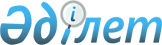 Об установлении публичного сервитутаРешение акима поселка Осакаровка Осакаровского района Карагандинской области от 19 марта 2019 года № 2. Зарегистрировано Департаментом юстиции Карагандинской области 28 марта 2019 года № 5266
      В соответствии Земельным кодексом Республики Казахстан от 20 июня 2003 года, законом Республики Казахстан от 23 января 2001 года "О местном государственном управлении и самоуправлении в Республике Казахстан" аким поселка Осакаровка РЕШИЛ:
      1. Установить акционерному обществу "Казахтелеком" публичный сервитут сроком на три года, без изъятия земельного участка у землепользователей, на земельный участок в поселке Осакаровка площадью 1,2078 гектар для прокладки и эксплуатации волоконно – оптической линии связи.
      2. Контроль за исполнением настоящего решения возложить на заместителя акима поселка Жетписбаева Б.О.
      3. Настоящее решение вводится в действие со дня его первого официального опубликования.
					© 2012. РГП на ПХВ «Институт законодательства и правовой информации Республики Казахстан» Министерства юстиции Республики Казахстан
				
      Аким

С. Акижанов
